Оказали помощь детямВечером 6 января сотрудники службы поискового и аварийно-спасательного обеспечения Московского авиацентра выехали в район Северное Бутово: на улице Старобитцевская 23, кор. 2 помощь потребовалась детям — 3 года и полугодовалому младенцу. По словам старшего дежурной смены, трехлетняя девочка заперла дверь на засов, пока мама на минутку вышла на лестничную площадку, и дети остались в квартире одни. По прибытии спасатели с помощью специального инструмента проникли в помещение и впустили маму в квартиру, где находились напуганные малыши. К счастью, дети не пострадали, дополнительная помощь им не понадобилась. Напоминаем - не оставляйте детей без присмотра даже на минуту.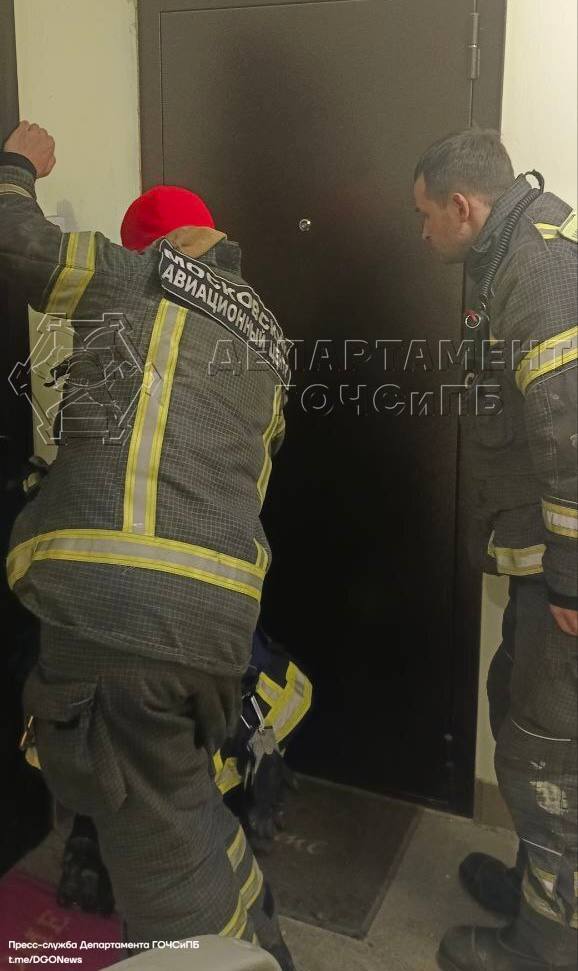 